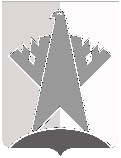 ДУМА СУРГУТСКОГО РАЙОНАХанты-Мансийского автономного округа - ЮгрыРЕШЕНИЕ«18» мая 2018 года                                                                                                             № 417-нпа   г. СургутСогласно Федеральному закону от 07 февраля 2011 года № 6-ФЗ «Об общих принципах организации и деятельности контрольно-счетных органов субъектов Российской Федерации и муниципальных образований», Уставу Сургутского районаДума Сургутского района решила:1. Внести в приложение 1 к решению Думы Сургутского района от 26 
сентября 2011 года № 82 «О Контрольно-счётной палате Сургутского района» следующие изменения:1) пункт 1 статьи 4 дополнить предложением следующего содержания:«Инспекторами Контрольно-счётной палаты являются работники аппарата Контрольно-счётной палаты, в должностные обязанности которых входят 
организация и непосредственное проведение внешнего муниципального финансового контроля в пределах компетенции Контрольно-счётной палаты.»;2) в пункте 2 статьи 5 слово «распоряжением» заменить словом «приказом»;3) в пункте 1 статьи 8 слово «профессиональное» исключить, слово «семи» заменить словом «четырех»;4) в пункте 2 статьи 8 слово «профессиональное» исключить, слово «пяти» заменить словом «двух»;5) в пункте 1 статьи 10 слово «распоряжениями» заменить словом «приказами»;6) подпункт 3 пункта 1 статьи 16 изложить в следующей редакции:«3) издаёт приказы по вопросам организации внутренней деятельности Контрольно-счётной палаты, вопросам муниципальной службы в Контрольно-счётной палате, за исключением вопросов, регулируемых Уставом района или отнесённых законодательством к компетенции Думы района;»; 7) подпункт 5 пункта 1 статьи 16 после слова «постановления,» дополнить словами «распоряжения, приказы,»;8) в пункте 3 статьи 16 слово «распоряжения» заменить словом «приказа».2. Решение вступает в силу после его обнародования, за исключением 
подпунктов 2, 5 - 8 пункта 1 настоящего решения, которые вступают в силу 
с 01 июля 2018 года.О внесении изменений в решение Думы Сургутского района от 
26 сентября 2011 года № 82 
«О Контрольно-счётной палате Сургутского района» Председатель Думы Сургутского районаА.П. Сименяк«18» мая 2018 годаИсполняющий полномочия главы Сургутского районаМ.Э. Нигматуллин«18» мая 2018 года